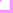 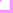 SEMANA DEL 2 AL 6 DE NOVIEMBRE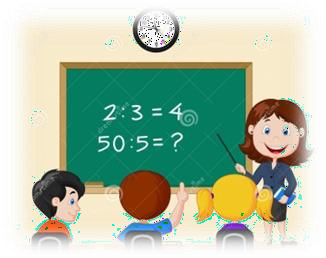 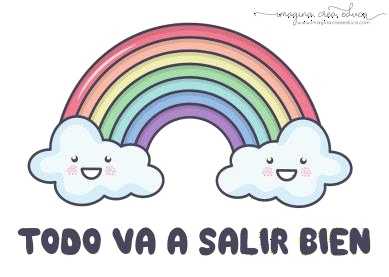 PLAN DE TRABAJOESCUELA PRIMARIA:  	PRIMERGRADOMAESTRO (A) :  	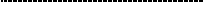 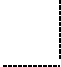 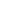 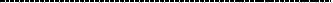 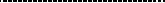 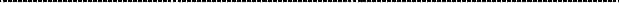 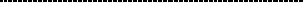 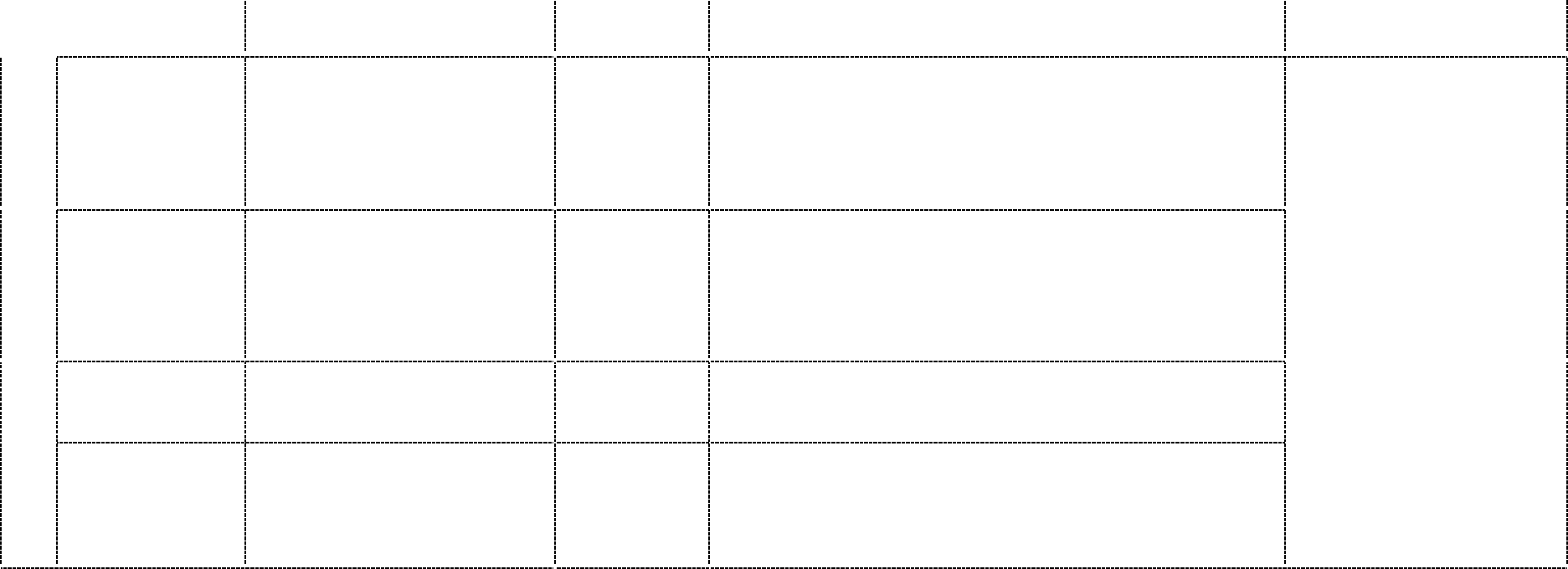 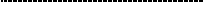 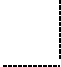 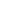 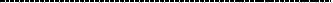 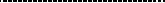 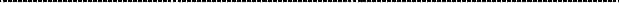 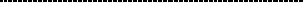 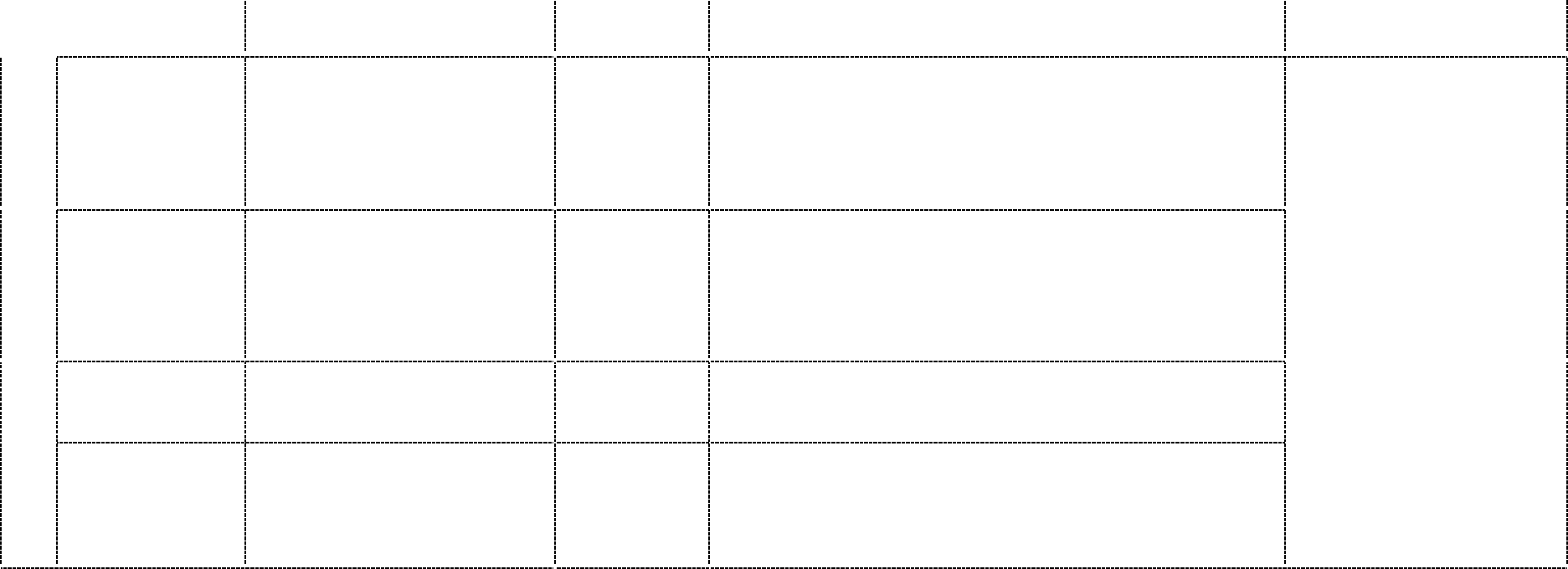 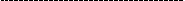 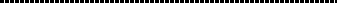 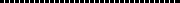 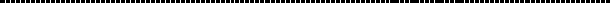 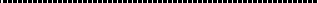 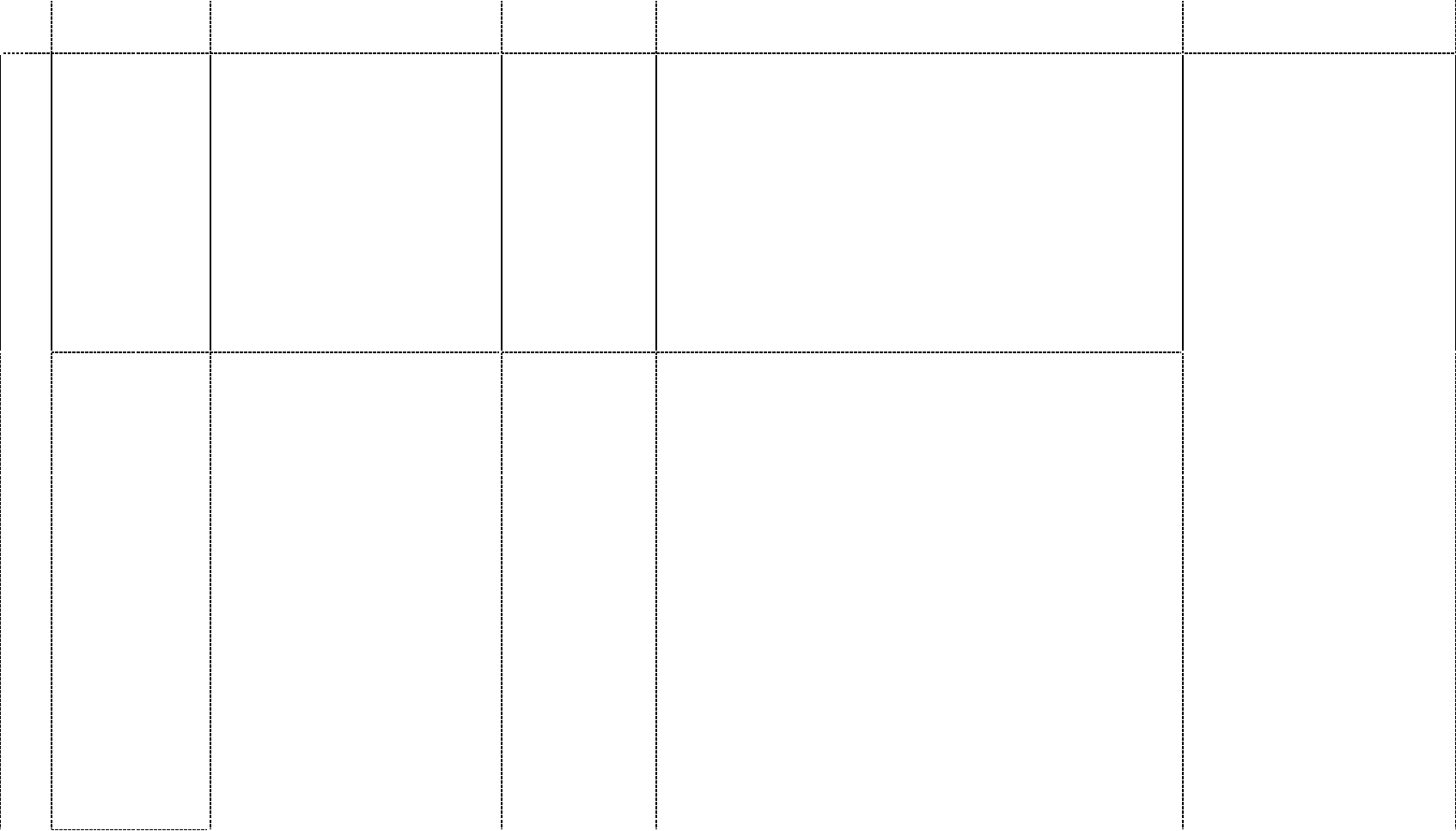 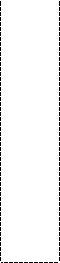 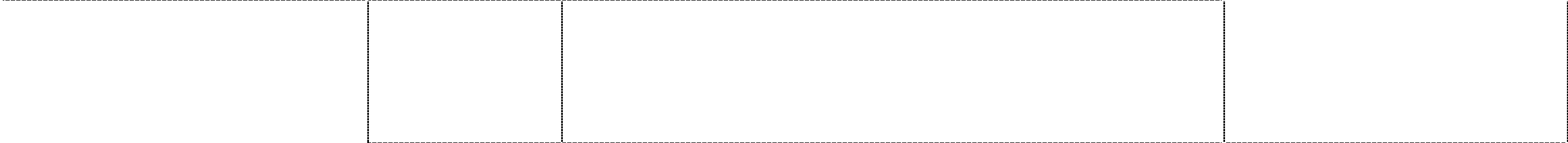 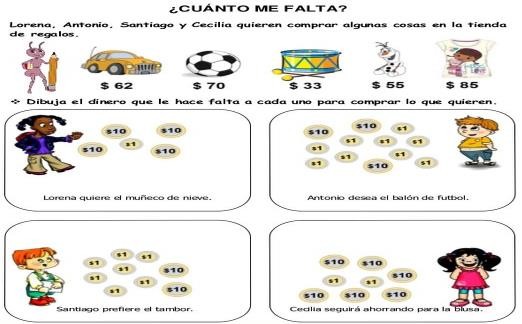 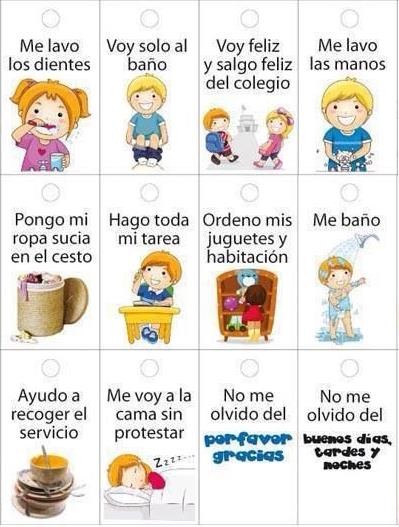 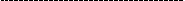 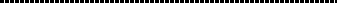 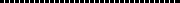 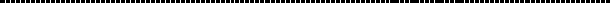 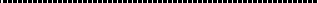 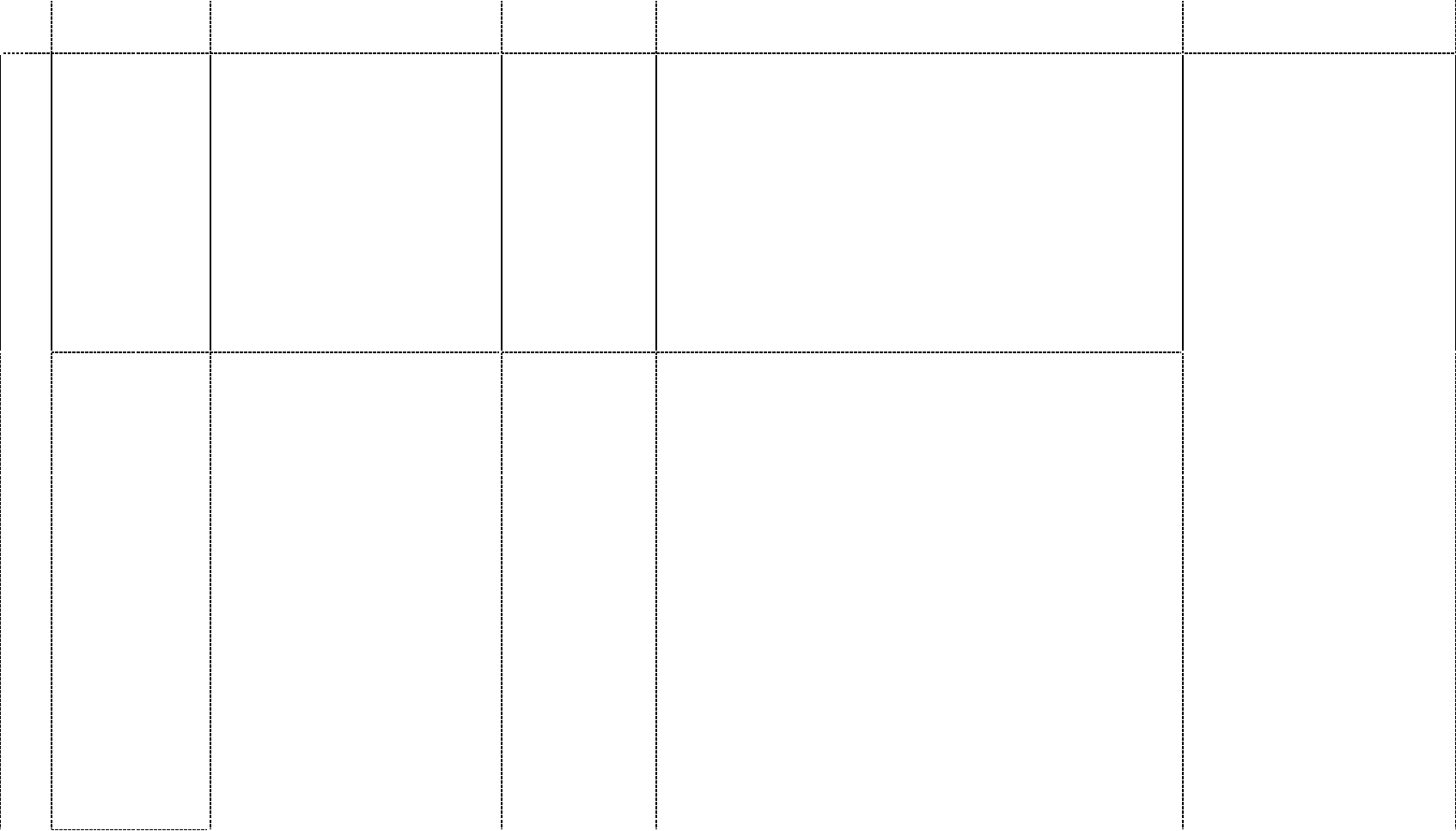 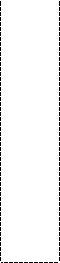 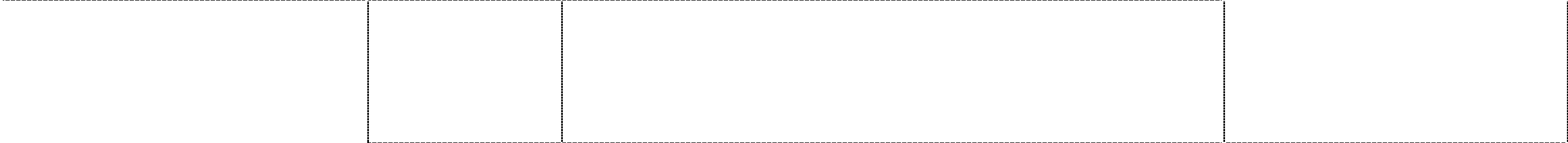 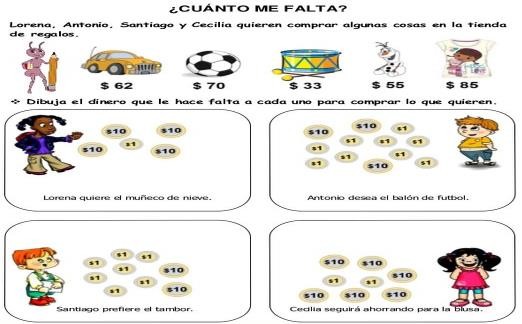 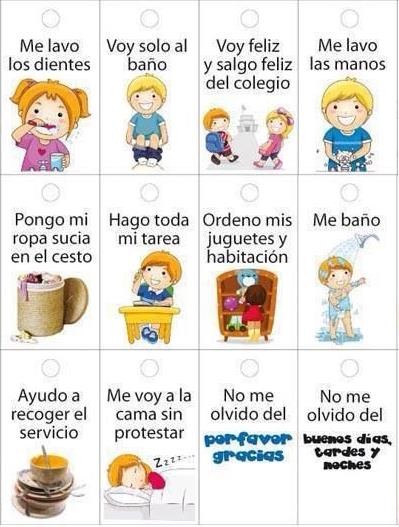 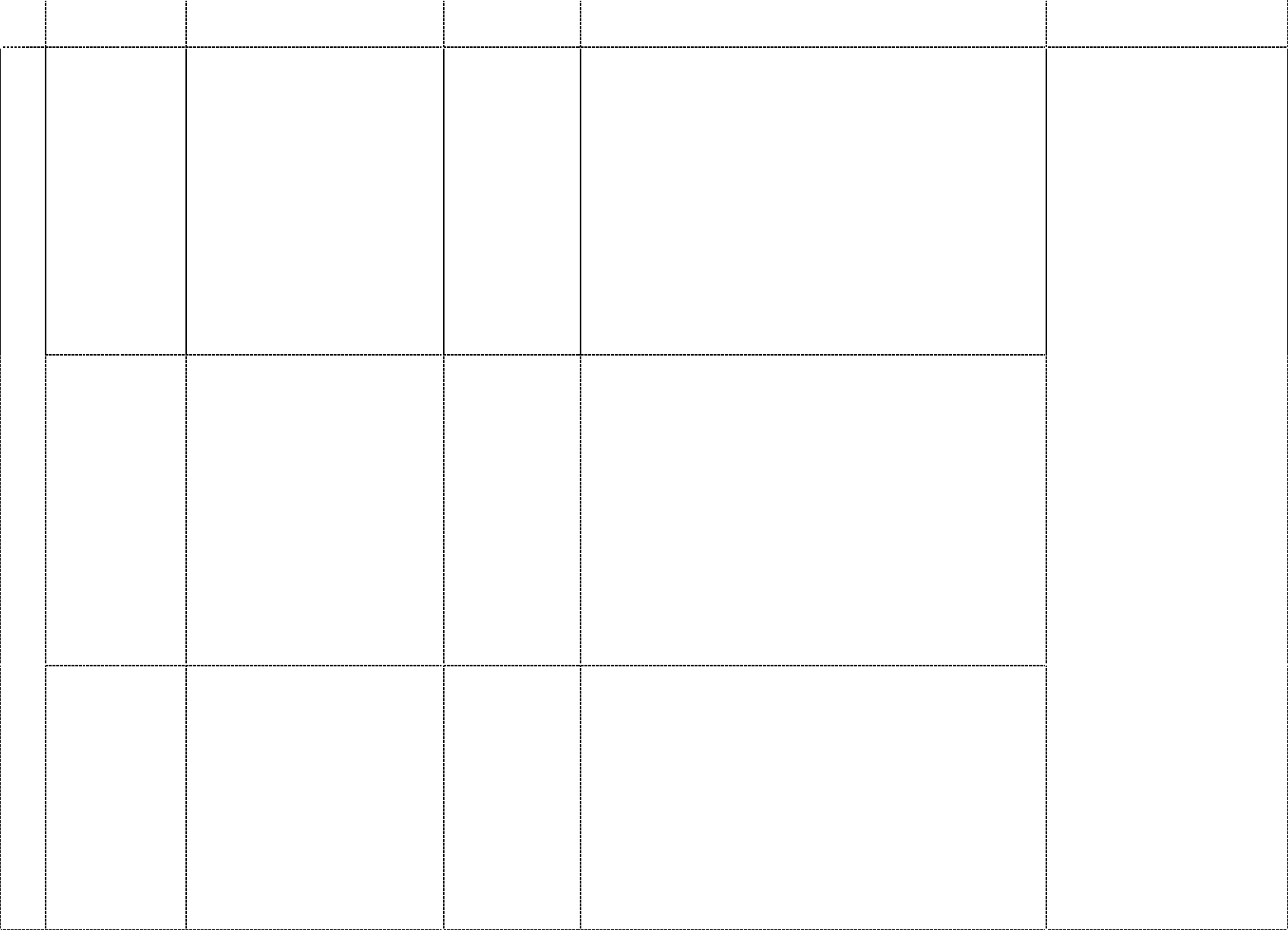 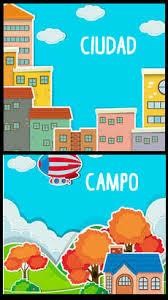 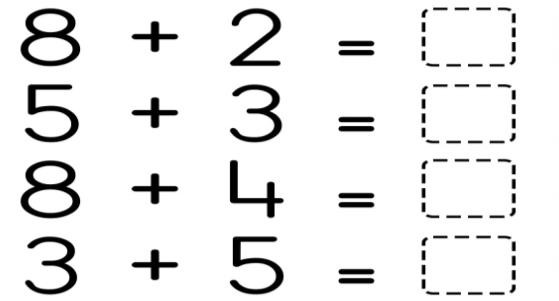 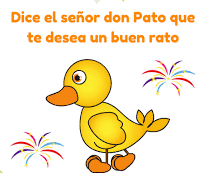 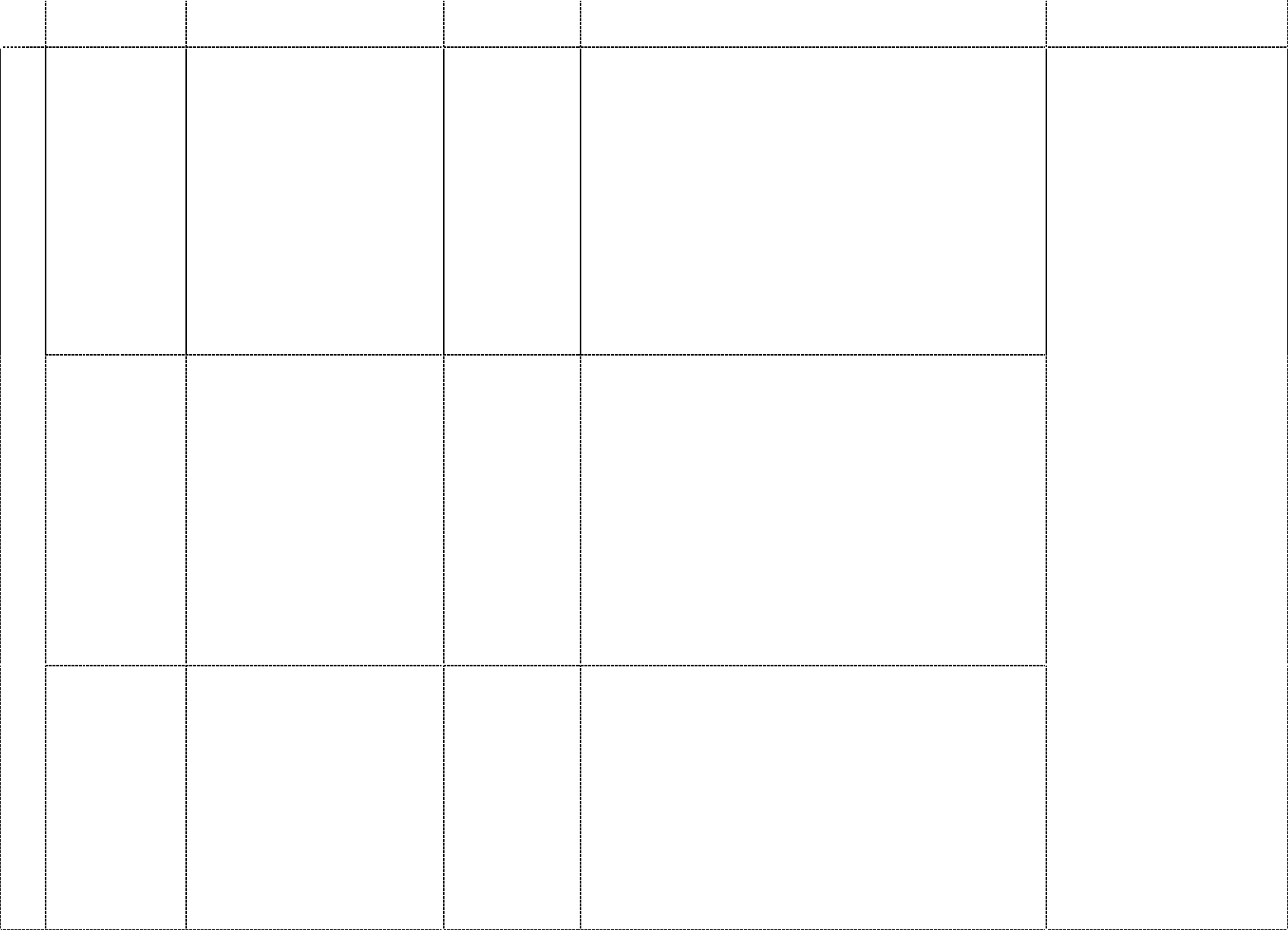 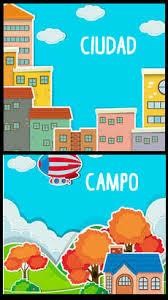 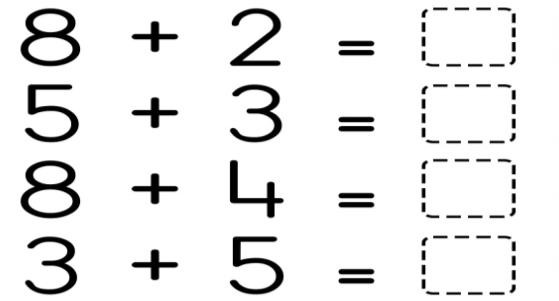 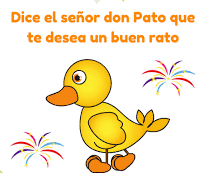 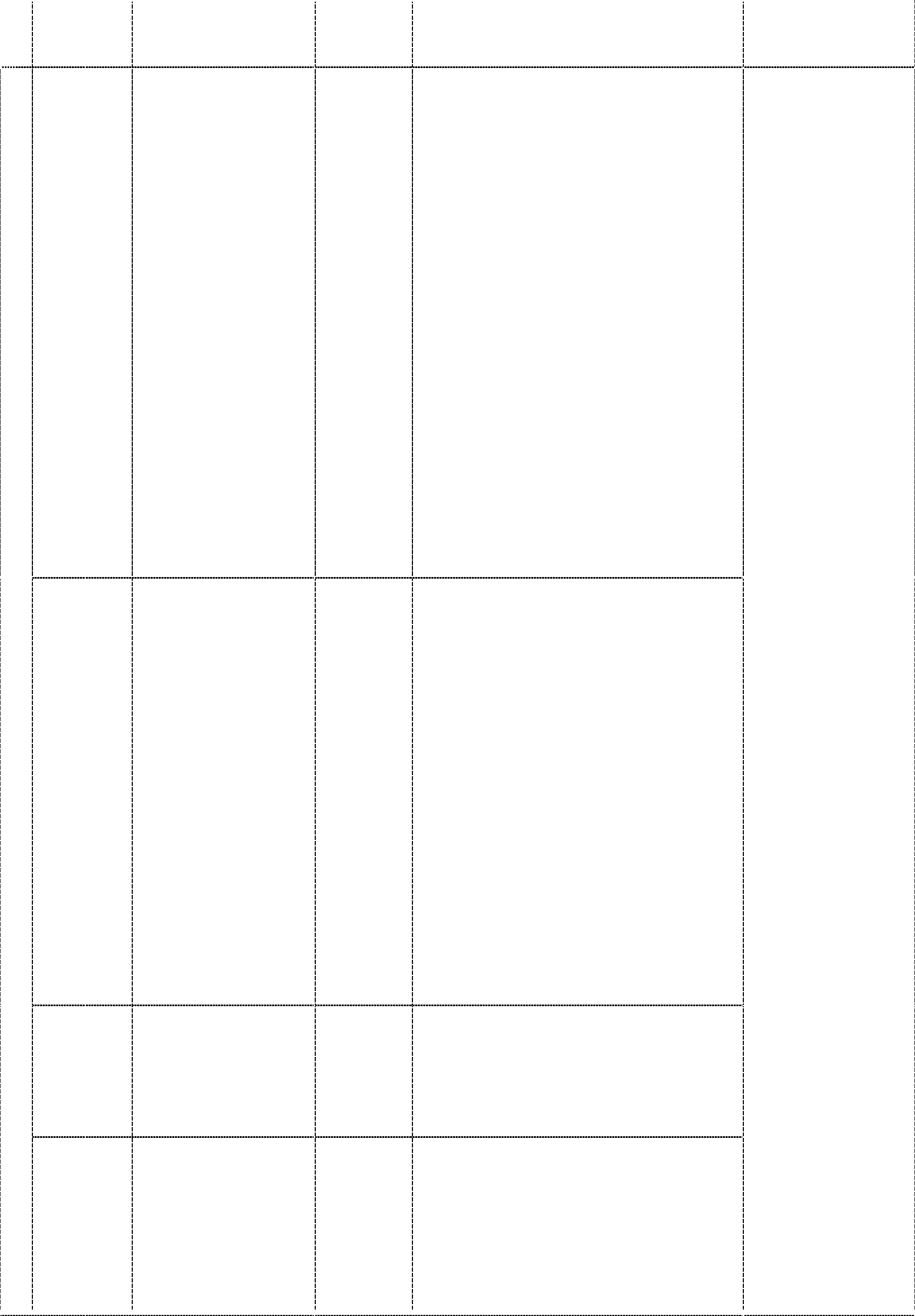 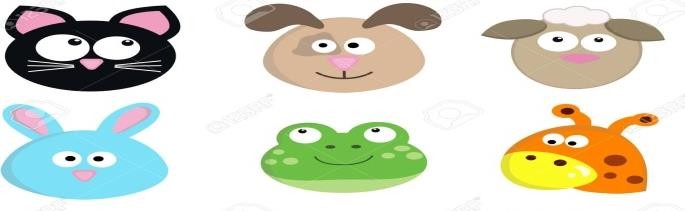 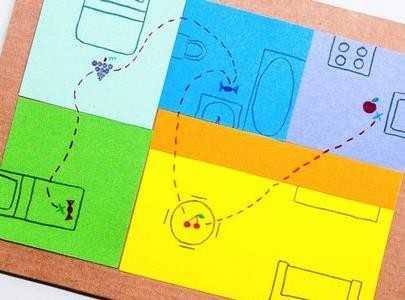 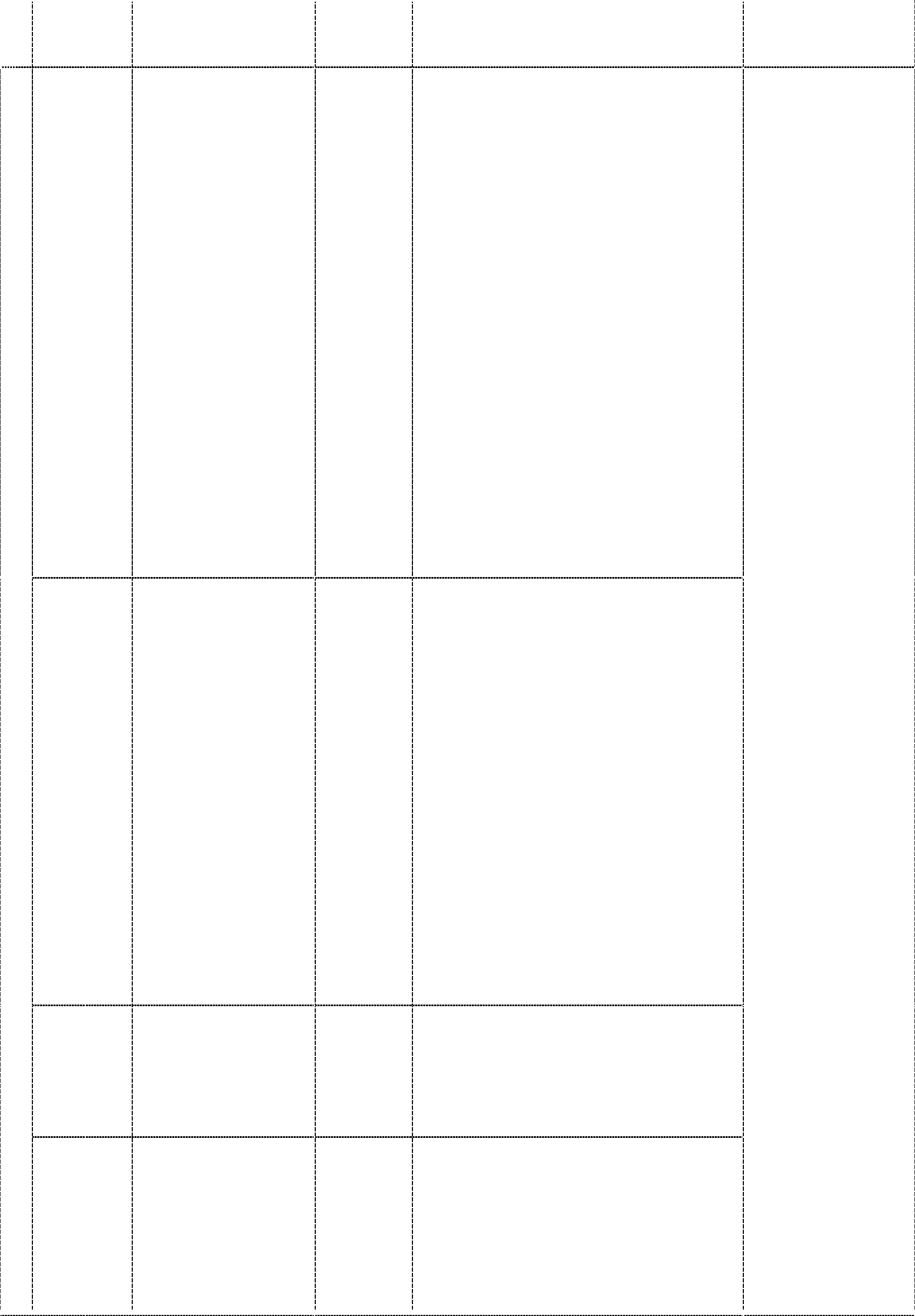 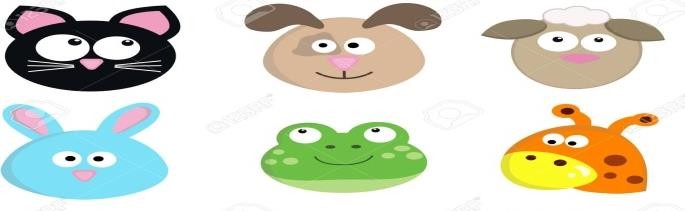 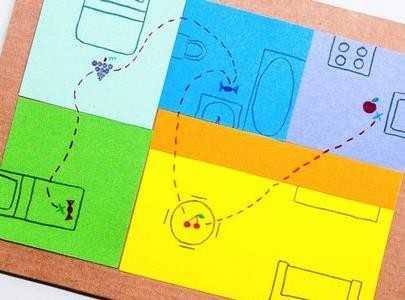 NOTA: es importante que veas las clases por la televisión diariamente para poder realizar tus actividades.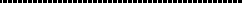 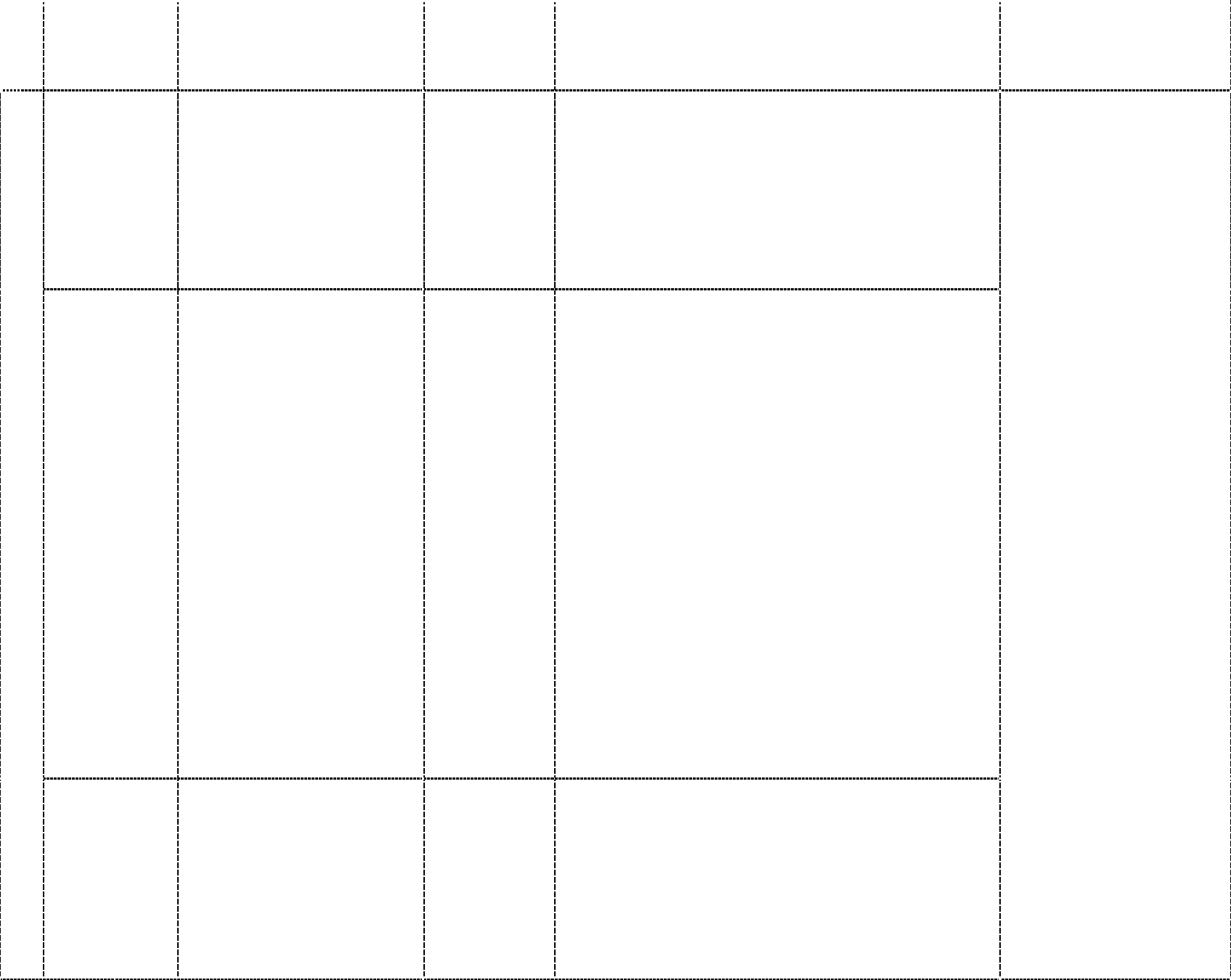 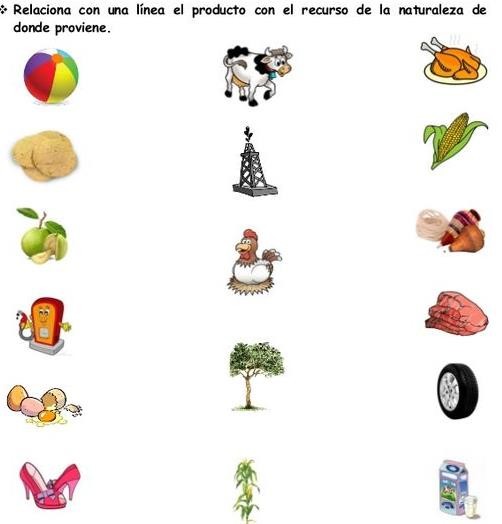 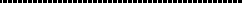 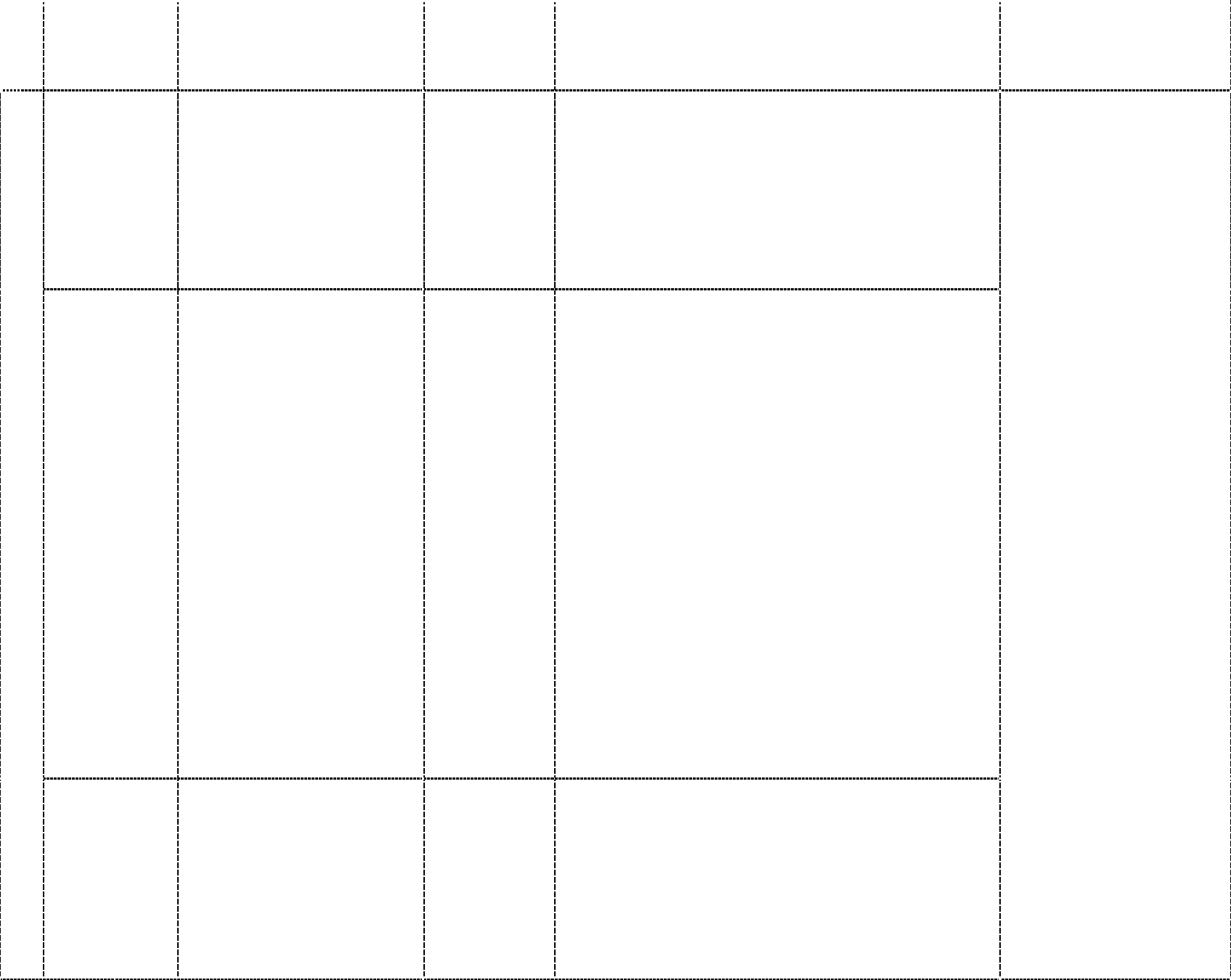 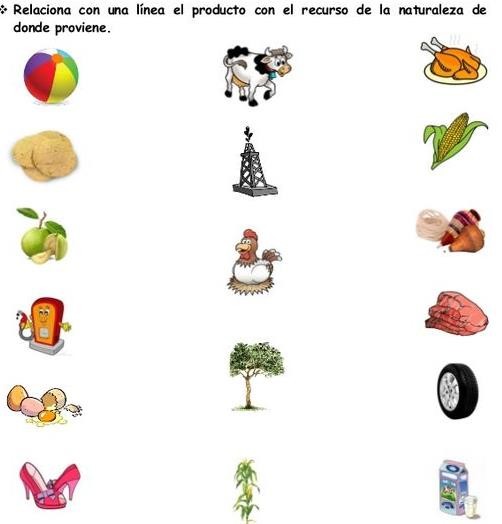 Anexo #1 Matemáticas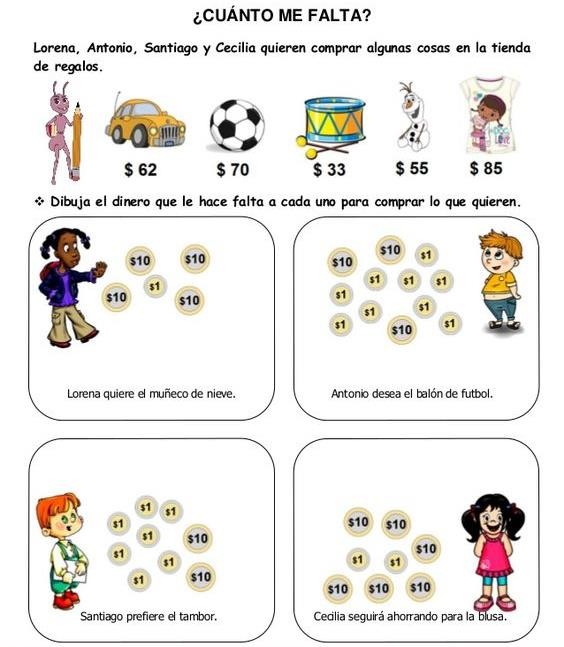 Anexo # 2 Conocimiento del MedioASIGNATURAAPRENDIZAJE ESPERADOPROGRAMADE TVACTIVIDADESSEGUIMIENTO YRETROALIMENTACIÓNEducación SocioemocionalDía festivo/programación especialDía festivo/programación especialEducación SocioemocionalEnvía evidencias de tus trabajos al whatsApp de tu maestro (a), tienes hasta las 9:00 p.m de cada día.NOTA: no olvides ponerle la fecha a cada trabajo y tú nombre en la parte de arriba.Conocimiento del medioDía festivo/programación especialDía festivo/programación especialEnvía evidencias de tus trabajos al whatsApp de tu maestro (a), tienes hasta las 9:00 p.m de cada día.NOTA: no olvides ponerle la fecha a cada trabajo y tú nombre en la parte de arriba.LUNESEnvía evidencias de tus trabajos al whatsApp de tu maestro (a), tienes hasta las 9:00 p.m de cada día.NOTA: no olvides ponerle la fecha a cada trabajo y tú nombre en la parte de arriba.Lengua maternaDía festivo/programación especialDía festivo/programación especialVida saludableDía festivo/programación especialDía festivo/programación especialASIGNATURAAPRENDIZAJE ESPERADOPROGRAMA DE TVACTIVIDADESSEGUIMIENTO Y RETROALIMENTACIÓNMatemáticasEstima, compara y ordena eventos usando unidades convencionales de tiempo: día, semana y mesUn día en la vida de JuanElabora en tu cuaderno los problemas del anexo #1Estima, compara y ordena eventos usando unidades convencionales de tiempo: día, semana y mesUn día en la vida de JuanElabora en tu cuaderno los problemas del anexo #1Envía evidencias de tus trabajos al whatsApp de tu maestro (a), tienes hasta las 9:00 p.m de cada día.NOTA: no olvides ponerle la fecha a cada trabajo y tú nombre en la parte de arriba.Formación cívica y éticaIdentifica situaciones en su vida diaria, en las que puede tomar algunas decisiones y en las que no; así como que esas decisiones conllevan una responsabilidad consigo y conotras personasTomo decisiones en casaPlatica con tus padres sobre tus responsabilidades como niño o niña. Y escribe en tu cuaderno las 3 responsabilidades que consideres más importantes para ti.MARTESPlatica con tus padres sobre tus responsabilidades como niño o niña. Y escribe en tu cuaderno las 3 responsabilidades que consideres más importantes para ti.Lengua maternaRevisa colectivamente los textos de su coautoría y los corrige con ayuda del educador. Escribe, de acuerdo con sus posibilidades, un texto que integre la información recopilada.Reviso y corrijo mi texto…¡Me siento orgulloso!Con ayuda de tus padres, escribe el siguiente texto marcando las mayúsculas como es debido:había una vez, un niño llamado ricardo, que salió de casa para hacer la tarea en compañía de jorge, ambos sabían que al terminar su tarea podrían ganarse un premio. su vecino jaime les regala donas azucaradas a los niños que cumplen con sus obligaciones.ASIGNATURAAPRENDIZAJE ESPERADOPROGRAMADE TVACTIVIDADESSEGUIMIENTO YRETROALIMENTACIÓNConocimiento del medioDistingue características de la naturaleza en el lugar en donde vive.El mundo que me rodeaObserva las características del campo y de la ciudad en compañía de un adulto, anota en tu cuaderno lo que hay alrededor de tu casa.Contesta la página 34 y 35.Envía evidencias de tus trabajos al whatsApp de tu maestro (a), tienes hasta las 9:00 p.m de cada día.NOTA: no olvides ponerle la fecha a cada trabajo y tú nombre en la parte de arriba.MatemáticasEstima, compara y ordena eventos usando unidades convencionales de tiempo:día, semana y mesEl diarioElabora en tu cuaderno las siguientes sumas.Contesta el desafío #9 de tu libro de Matemáticas, página 39, anotando lo que falta en la raya correspondiente.MIÉRCOLESElabora en tu cuaderno las siguientes sumas.Contesta el desafío #9 de tu libro de Matemáticas, página 39, anotando lo que falta en la raya correspondiente.Lengua maternaReconoce las semejanzas gráfico-sonoras de palabras que inician o terminan igual. Escribe palabras que tienen sonidos semejantes y compara sus escriturasRima, rimando; canta, cantandoCon ayuda de tus padres o de algún adulto, leer la página 51 de tu libro de texto Español Lengua Materna.Anota en tu cuaderno 5 rimas que se te ocurran, puedes ayudarte de internet, libros u otro medio.ASIGNATURAAPRENDIZAJE ESPERADOPROGRAMADE TVACTIVIDADESSEGUIMIENTO YRETROALIMENTACIÓNLengua maternaAnticipa el contenido de un texto (libro cartonero) utilizando distintos organizadores gráficos, especialmente los dibujosMi lengua se leeContesta la página 52 de tu libro de texto, Español lengua materna.Carteles para una exposición:*Selecciona el tema para una pequeña investigación.  Elige el animal de tu preferencia y escribe en tu cuaderno lo siguiente:Nombre del Animal: 		 Cómo nace: 	 Donde vive: 	                                             Que come: 	 Envía evidencias de tus trabajos al whatsApp de tu maestro (a), tienes hasta las 9:00 p.m de cada día.NOTA: no olvides ponerle la fecha a cada trabajo y tú nombre en la parte de arriba.JUEVESConocimiento delmedioIdentificar los elementos naturales y sociales de su entornoClasifico los elementos de mi entornoInvita a los integrantes de tu familia a jugar a “encuentra el tesoro”. Deberás esconder un tesoro ( cualquier objeto que te guste) y anotar en una hoja blanca pistas para que logren encontrarlo.Contesta la página 36 de tu libro de texto.MatemáticasEstima, compara y ordena eventos usando unidades convencionales de tiempo: día, semana y mes.Organizo mis díasPregunta a tus padres o a cualquier otro familiar los cumpleaños de los integrantes de tu familia y anótalos en tu cuaderno.Educación físicaExplora el equilibrio, la orientación espacio-temporal y la coordinación motriz en actividades y juegos, para impulsar la expresión y controlde sus movimientosExpresando felicidadPing Pong de mesa.Necesitas una pequeña pelota de goma que rebote. Dos equipos de un integrante cada uno. Golpea la pelota con la mano, tratando de que este bote y pase al lado del contrario, deben  de  controlar  sus  movimientos  y fuerza,gana el equipo que se le caiga menos y haga más puntos.ASIGNATURAAPRENDIZAJE ESPERADOPROGRAMADE TVACTIVIDADESSEGUIMIENTO YRETROALIMENTACIÓNMatemáticasConstruye configuraciones utilizando figuras geométricas.BarquitosContesta las páginas 40 y 41 de tu libro de Desafíos Matemáticos.Pregunta a los integrantes de tu familia su fruta favorita, en lugar de tus compañerosConstruye configuraciones utilizando figuras geométricas.Contesta las páginas 40 y 41 de tu libro de Desafíos Matemáticos.Pregunta a los integrantes de tu familia su fruta favorita, en lugar de tus compañerosEnvía evidencias de tus trabajos al whatsApp de tu maestro (a), tienes hasta las 9:00 p.m de cada día.NOTA: no olvides ponerle la fecha a cada trabajo y tú nombre en la parte de arriba.Conocimiento del medioIdentificar los elementos naturales y sociales de su entorno.Elementos naturales y sociales en todas partesCon ayuda de tus padres realiza en tu cuaderno la actividad del anexo #2Envía evidencias de tus trabajos al whatsApp de tu maestro (a), tienes hasta las 9:00 p.m de cada día.NOTA: no olvides ponerle la fecha a cada trabajo y tú nombre en la parte de arriba.VIERNESCon ayuda de tus padres realiza en tu cuaderno la actividad del anexo #2Envía evidencias de tus trabajos al whatsApp de tu maestro (a), tienes hasta las 9:00 p.m de cada día.NOTA: no olvides ponerle la fecha a cada trabajo y tú nombre en la parte de arriba.Educación socioemocionalSe identifica como parte de la diversidad cultural, describe sus propias características y nombra lo que no le gusta deotrosIguales pero diferentesComenta con tu familia sobre cuáles son los comportamientos que afectan la buena convivencia dentro de casa. Escribe en tu cuaderno 5 acciones que pueden cambiar para lograr una buena relación todos losintegrantes de casa.